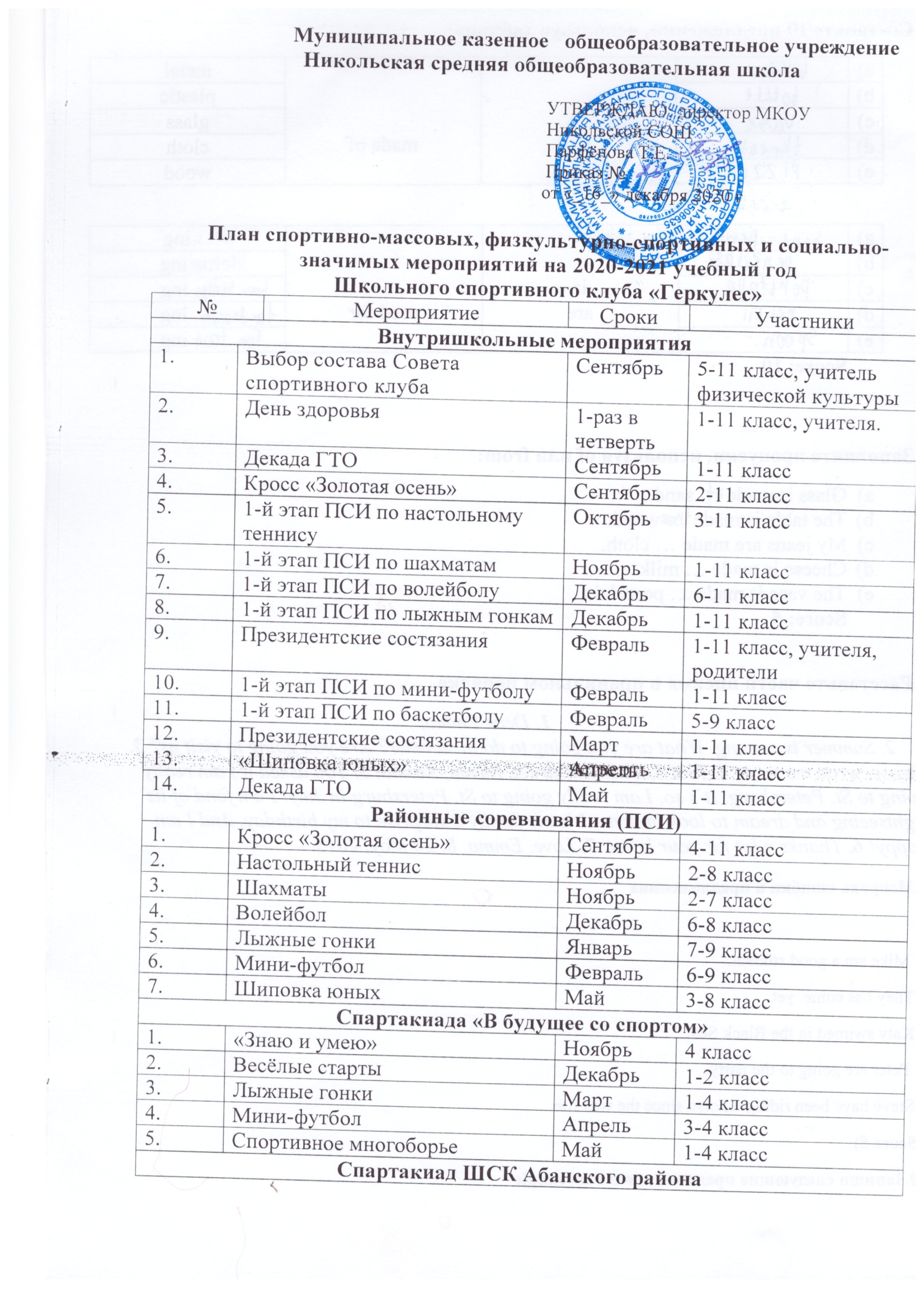 1.2.Мини-футбол 1 тур2- турМини-футбол 1 тур2- турОктябрьМай9-11 класс, учителя ,население.3.Волейбол (Мужчины)Волейбол (Мужчины)Декабрь9-11 класс, учителя ,население.4.Волейбол (женщины)Волейбол (женщины)Март9-11 класс, учителя ,население5.Настольный теннисНастольный теннисАпрель9-11 класс, учителя ,население6.Легкая атлетикаЛегкая атлетикаМай9-11 класс, учителя ,населениеОрганизационно - педагогическая работаОрганизационно - педагогическая работаОрганизационно - педагогическая работаОрганизационно - педагогическая работаОрганизационно - педагогическая работа1.Обсуждение и утверждение плана работы на 2020 - 2021 учебный годОбсуждение и утверждение плана работы на 2020 - 2021 учебный годВ течение годаЗаместитель директора по спортивной работе, учитель ФК, 2.Составление режима работы спортивных секций. Составление плана спортивно-массовых мероприятий на 2020-21 учебный год.Составление режима работы спортивных секций. Составление плана спортивно-массовых мероприятий на 2020-21 учебный год.В течение годаЗаместитель директора по спортивной работе, учитель ФК3.Подготовка спортивного зала и площадок. Подготовка команд участников. Подбор судейских бригад.Подготовка спортивного зала и площадок. Подготовка команд участников. Подбор судейских бригад.В течение годаЗаместитель директора по спортивной работе, учитель ФКУчебно — воспитательная работаУчебно — воспитательная работаУчебно — воспитательная работаУчебно — воспитательная работаУчебно — воспитательная работа1.Участие в общешкольных, классных родительских собраниях, консультации родителей. Привлечение родителей для участия в спортивно-массовых Участие в общешкольных, классных родительских собраниях, консультации родителей. Привлечение родителей для участия в спортивно-массовых В течение годаЗаместитель директора по спортивной работе, учитель ФК2.Организация и проведение спортивно-массовых мероприятий и праздников (согласно плану)Организация и проведение спортивно-массовых мероприятий и праздников (согласно плану)В течение годаЗаместитель директора по спортивной работе, учитель ФКМетодическая работаМетодическая работаМетодическая работаМетодическая работаМетодическая работа1.Посещение семинаров для руководителей ШСКПосещение семинаров для руководителей ШСКВ течение годаЗаместитель директора по спортивной работе2.Изучение нормативной документации, регламентирующей деятельность ШСКИзучение нормативной документации, регламентирующей деятельность ШСКВ течение годаЗаместитель директора по спортивной работе3.Посещение занятий спортивных секцийПосещение занятий спортивных секцийВ течение годаЗаместитель директора по спортивной работеСпортивно — массовая работаСпортивно — массовая работаСпортивно — массовая работаСпортивно — массовая работаСпортивно — массовая работа11Составление и утверждение плана спортивно-массовых мероприятий.ОктябрьЗаместитель директора по спортивной работе, учитель ФК22Организация и проведение внутриклубных соревнований и праздниковВ течение годаЗаместитель директора по спортивной работе, учитель ФК33Обеспечение участия команд клуба в районных соревнованиях и соревнованиях среди ШСКВ течение годаЗаместитель директора по спортивной работе, учитель ФККонтроль и руководствоКонтроль и руководствоКонтроль и руководствоКонтроль и руководствоКонтроль и руководство11Анализ хода выполнения поставленных задач и проведения спортивно-массовых мероприятийВ течение годаЗаместитель директора по спортивной работе22Корректировка работы клубаВ течение годаЗаместитель директора по спортивной работе33Составление и утверждение календарно-тематических планов тренировочных занятий на учебный год.ОктябрьЗаместитель директора по спортивной работе, учитель ФК Зам .директора по ВРФинансово - хозяйственная деятельностьФинансово - хозяйственная деятельностьФинансово - хозяйственная деятельностьФинансово - хозяйственная деятельностьФинансово - хозяйственная деятельность11Приобретение спортивного инвентаря.В течение годаЗаместитель директора по спортивной работе, учитель ФК, завхоз,22Ремонт спортивного зала, лыжной и инвентарной.В течение годаЗаместитель директора по спортивной работе, учитель ФК33Подготовка школьной спортивной площадкиАвгуст- сентябрь, апрель-майЗаместитель директора по спортивной работе, учитель ФК